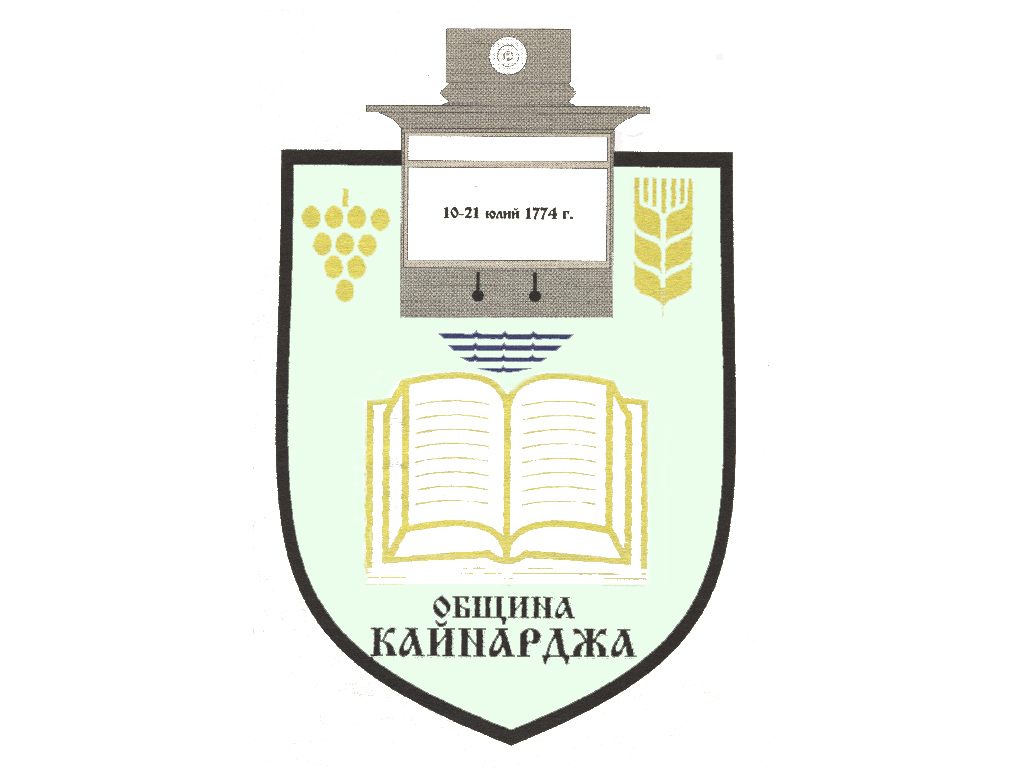 До ……………………………………………………………Гр./с./………………………………………………………обл.СилистраПОКАНА № 43На основание чл.23, ал.4, т.1 от ЗМСМА във връзка с чл.16, ал.1, т.1  от Правилника за организацията и дейността на Общински съвет КайнарджаС В И К В А Мизвънредно заседание на Общински съвет Кайнарджа на 14.09.2022 г./ сряда / от 13.00 часа в заседателната зала на общината при следнияДНЕВЕН РЕД:Бракуване на моторни превозни средства, собственост на Община Кайнарджа.                                                                                         Внася: Кмета на общинатаВ съответствие с чл.36, т.1 от ЗМСМА Ви каня да присъствате на заседанието на Общинския съвет.                                                                                Председател:                                                                                                         / Ивайло Петков /